Publicado en San Sebastián, España el 30/03/2023 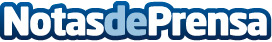 Arima Deco apuesta por la artesanía de textil y accesorios de diferentes culturas latinoamericanas, a través de piezas únicas, con almaSe presenta a, Arima Deco, una marca que nació con el objetivo de acercar la artesanía de diferentes comunidades y culturas de los rincones más recónditos del altiplano andino, pudiendo así, apreciar, integrar y aprender sobre las mismas. Esta empresa fue fundada por Ainhoa Sarasola, de San Sebastián, y Yolanda Nita, de Lima. Tras viajar por diferentes lugares del mundo, han querido hacer llegar a los hogares la artesanía de algunos de sus rincones favoritosDatos de contacto:Arima Deco +34620841879Nota de prensa publicada en: https://www.notasdeprensa.es/arima-deco-apuesta-por-la-artesania-de-textil_1 Categorias: Nacional Interiorismo Hogar Industria Téxtil http://www.notasdeprensa.es